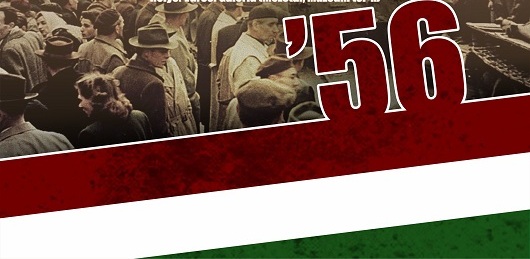 Emlékezzünk együttaz 1956-os forradalom hőseire! Dég Község Önkormányzata tisztelettel meghívja Önt2017. október 20-án 1330 órakora színházteremben tartandó ünnepi rendezvényre.      Műsor: Búzavirág dalkör előadásaGárdonyi Sándorné polgármester asszony ünnepi köszöntőjeLakné Pörös Márta ünnepi beszédeDr. Kovács Pál Általános Iskola  és AMI  8. osztályos tanulóinak irodalmi összeállítása. Felkészítő pedagógus: Lászlóné Kovács Márta		    Díszlet: Papné Kokas Tünde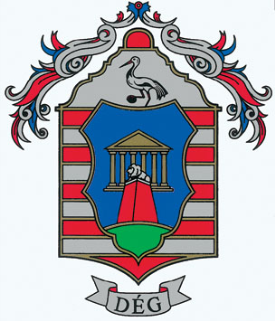 Koszorúzás a Béke téri 1956-os emlékműnélMindenkit szeretettel várunk!